Tematyka tygodnia: Łąka wiosnąPONIEDZIAŁEK 08.06.2020 r.Motyle - latające kwiaty Opowiedz, co widzisz na obrazku.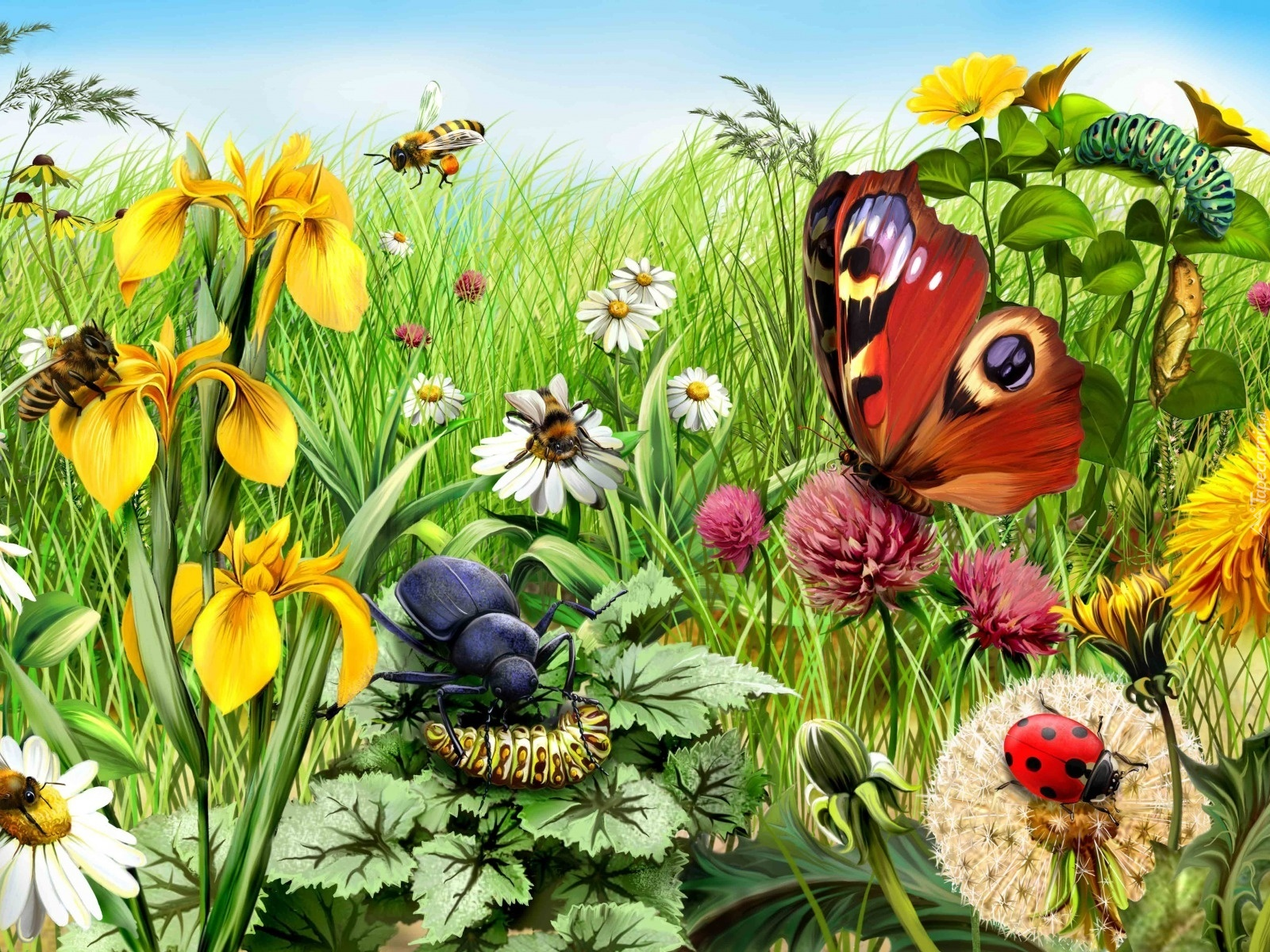 Podziel na głoski następujące wyrazy:motyl, łąka, wiosna, osa, koniczyna, żuk, stokrotkaPoćwicz: https://www.youtube.com/watch?v=zxntyealq1g Zabawa rytmiczna Na zielonej łące.Dzieci mówią za rodzicem tekst rymowanki i naśladują malowanie roślin na łące.Na zielonej łące wiosna już nastała,trawy oraz kwiaty pędzlem malowała.Ćwiczenia w książce, s. 76.• Słuchanie wiersza czytanego przez rodzica• Rozmowa na temat wiersza.− Wymieńcie nazwy mieszkańców łąki.− Kto wydał bal na łące?- Odszukiwanie i nazywanie zwierząt na obrazku.Karta pracy Czytam, piszę, liczę, s. 88. Kolorowanie rysunku o tematyce wiosennej.WTOREK  09.06.2020 r.Czytamy o wiośnieKarta pracy Czytam, piszę, liczę, s. 89.Oglądanie zdjęć. Odszukiwanie wśród naklejek wyrazów – nazw zwierząt i roślin przedstawionych na zdjęciach. Naklejanie ich pod odpowiednimi zdjęciami. Rysowanie po śladzie rysunku trawy, kolorowanie rysunku.Poćwicz: https://www.youtube.com/watch?v=SlWrvDFCx0I Karty pracy, cz. 4, s. 40, 41. Oglądanie obrazka przedstawiającego łąkę w maju. Opowiadanie o nim.− Co przedstawia obrazek?− Co znajduje się na łące?− Jakie zwierzęta znajdują się na łące?Podział na sylaby i na głoski nazw: mak, żaby, osy, motyle, trawa, stokrotka.Układanie zdań na temat obrazka. Np.:Po łące chodzi bocian.Na łące kwitną maki, jaskry i stokrotki.Nad kwiatami fruwają kolorowe motyle.Liczenie słów w ułożonych zdaniach. (4, 7, 5)Czytanie wyrazów umieszczonych na dole kart. Wskazywanie na obrazku roślin i zwierząt, których nazwy odczytano.Odszukiwanie wśród naklejek obrazków zwierząt i roślin. Naklejanie ich na odpowiednie cienie.Karta pracy, cz. 4, s. 42.Łączenie sylab znajdujących się na rysunku drogi biegnącej od drugiego i od trzeciego dziecka. Kolorowanie dróg tych dzieci. Na końcu łączenie pozostałych sylab na drodze pierwszego dziecka, którego droga przecina się z pozostałymi drogami. Odczytanie tych nazw. Odszukanie wśród naklejek zdjęć zwierząt, których nazwy powstały. Naklejanie ich w odpowiednich miejscach. Rysowanie po śladzie drogi motyla lecącego do stokrotki.Karta pracy, cz. 4, s. 43.Słuchanie tekstu czytanego przez rodzica. Rysowanie po  śladach rysunków.Praca plastyczna „Łąka wiosną” Zapoznanie ze sposobem wykonania prac.• Nakrapianie dołu kartki zieloną farbą za pomocą pędzla.• Rozdmuchiwanie zielonej farby za pomocą rurki do napojów (od dołu kartki do góry).• Nakrapianie nad rozdmuchaną zieloną farbą innych kolorów.• Rozdmuchiwanie farb.• Odbijanie palca maczanego w farbie – tworzenie kwiatów, słońca…ŚRODA 10.06.2020 r.Łąka wiosnąKarta pracy, cz. 4, s. 44.Łączenie pętli z obrazkami z właściwymi zapisami działań matematycznych. Wpisywanie odpowiednich liczb – wyników dodawania.Karta pracy, cz. 4, s. 45.Rozwiązywanie krzyżówki – nazywanie obrazków, odszukiwanie wśród naklejek liter tworzących nazwy obrazków. Naklejanie ich w odpowiednich miejscach. Odczytanie hasła.Posłuchaj piosenki „Wiosna na łące”https://www.youtube.com/watch?v=814z9Tpphkw Rozmowa na temat piosenki.− Jak jest zbudowana piosenka?− O czym opowiada piosenka?− Kto cieszył się z tego, że jest wiosna?Naucz się I zwrotki i refrenu piosenki fragmentami, metodą ze słuchu.Zabawa przy piosence. Dziecko w parze z rodzicem lub rodzeństwem przy zwrotkach tańczy, a przy refrenie wyklaskuje rytm.Układanie zdań z przygotowanymi przez nauczyciela wyrazami.Przykładowe wyrazy: żaba, rumianek, maki, stokrotka, osa, motyl, trawa, słonko, kret, biedronka.Karta pracy, cz. 4, s. 46. Oglądanie zdjęć owadów. Nazywanie ich. Kolorowanie rysunków.Nauka II zwrotki piosenki Wiosna na łące.Karta pracy, cz. 4, s. 47. Kolorowanie rysunku według kodu. CZWARTEK 11.06.2020 r.Biedronka Ćwiczenia oddechowe – mówienie na jednym wydechu tekstu:Często zwierząt nie widzimy,bo barwą się do miejsca pobytu upodobniły.Rozmowa na temat barwy ochronnej.− Co to jest barwa ochronna?− Które zwierzęta upodabniają się do otoczenia – te bezbronne czy drapieżniki? Ćwiczenia w książce, s. 78. Oglądanie zdjęć zwierząt przystosowujących swój wygląd do środowiska, w którym żyją.Czy wiesz, co przedstawiają obrazki poniżej? Odczytaj ich nazwy.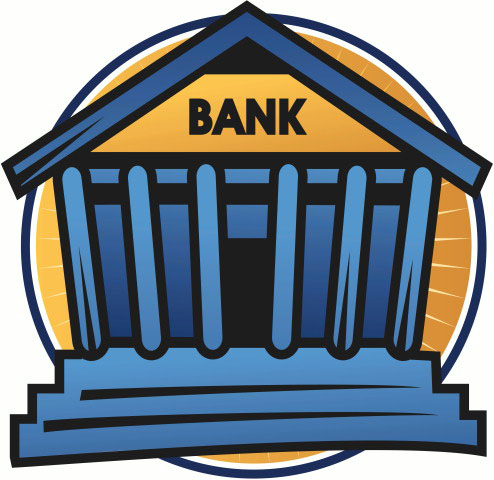 BANK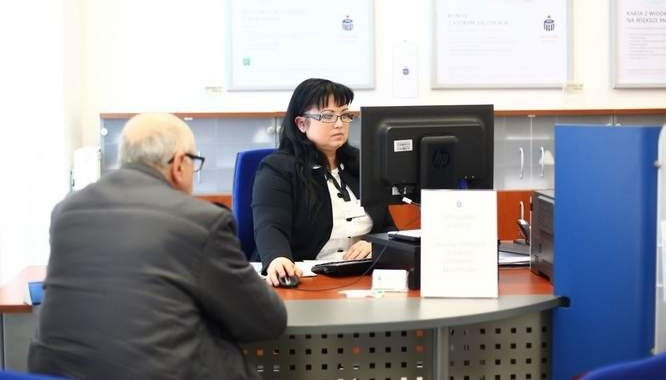 BANKIER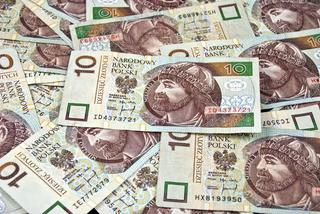 BANKNOTPowiedz:- Kim jest bankier? Czym się zajmuje?− Do czego służy bankomat?− Co to są banknoty?Rozpoznawanie i nazywanie nominałów monet.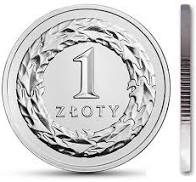 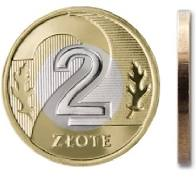 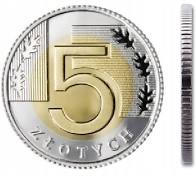 Nazwij nominały monet. Ułóż napis z literek: To monety.Z wyprawki wytnij monety. Pobaw się z rodzicami lub rodzeństwem w sklep i robienie zakupów.Karty pracy, cz. 4, s. 48, 49.• Oglądanie zdjęć monet i banknotów. Czytanie napisów.• Liczenie pieniędzy na zdjęciach. Odszukiwanie wśród naklejek zdjęć monet lub banknotu i naklejanie ich w odpowiednich miejscach.• Rozmienianie pieniędzy na drobniejsze – odszukanie wśród naklejek zdjęć monet i naklejenie ich w odpowiednich miejscach.Nauka II zwrotki piosenki Wiosna na łące (przewodnik, s. 70–71).Ćwiczenia w książce, s. 79.- Picie przez dzieci herbatki, np. rumiankowej. Dzielenie się wrażeniami smakowymi po wypiciu herbatki.- Oglądanie zapakowanych tabletek, w skład których wchodzą zioła (np. raphacholin, essentiale max, espumisan…).- Oglądanie opakowań po kremach (np. rumiankowym), szamponach (np. pokrzywowym)…- Oglądanie zdjęć roślin zielnych, słuchanie ich nazw: pokrzywa, rumianek, krwawnik, mniszek lekarski, dziurawiec.- Czytanie z rodzicem krótkiego tekstu.PIĄTEK 12.06.2020r.Zwierzęta na łąceSłuchanie ciekawostek o motylach.Motyle, inaczej łuskoskrzydłe, to uskrzydlone owady.Dzielimy je ze względu na wygląd i porę lotu na:– motyle dzienne– ćmy.Dzielimy je też ze względu na rozmiar na:– motyle większe– motyle mniejsze.Motyle są drugą pod względem liczebności grupą owadów (pierwszą są chrząszcze). Na świecie występuje około 150 tysięcy motyli, w Polsce – ponad 3 tysiące. Zbudowane są z głowy (na której znajdują się oczy, czułki, aparat gębowy), tułowia i odwłoka. Na tułowiu znajdują się trzy pary odnóży.Motyle żyją od kilku godzin do kilku miesięcy. Przykładowe nazwy: paź królowej, paź żeglarz, niepylak Apollo, rusałka admirał, rusałka żałobnik,mieniak tęczowiec, rusałka pawik, rusałka pokrzywnik, czerwończyk dukacik, modraszek Arion…Obejrzyj motyle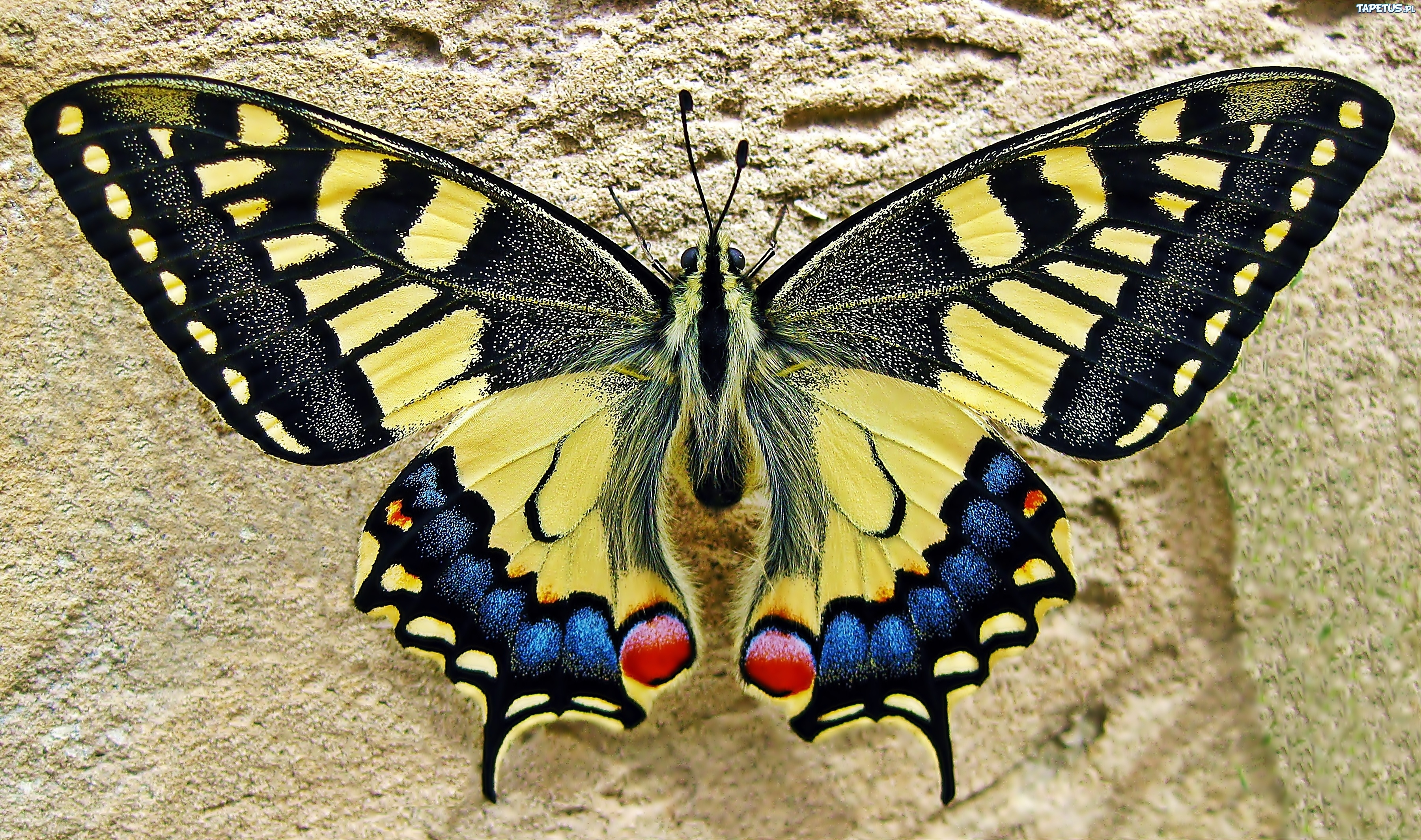 PAŹ KRÓLOWEJ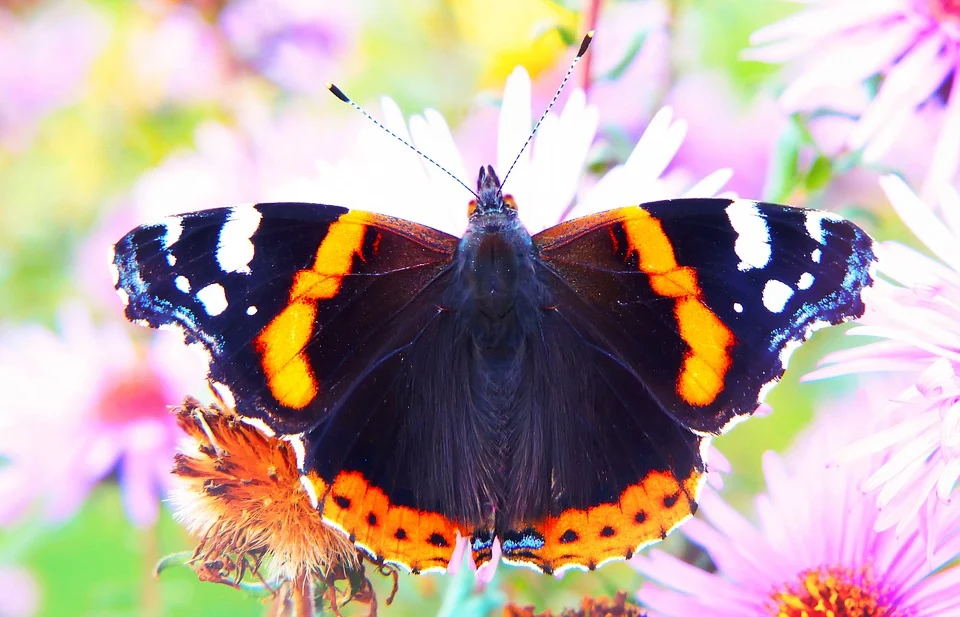 RUSAŁKA ADMIRAŁ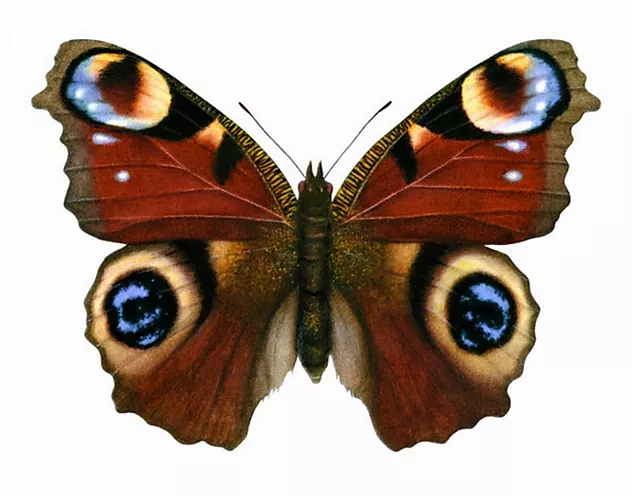 RUSAŁKA PAWIKĆwiczenia w książce, s. 77.Oglądanie obrazków. Opowiadanie, jak rozwija się motyl. Podawanie zapamiętanych nazw motyli.Zaśpiewaj piosenkę o łące https://www.youtube.com/watch?v=814z9Tpphkw Wykonanie pracy plastycznej Biedronka (Wyprawka plastyczna).Wycinanie elementów.Zaginanie ich i przyklejanie według wzoru.Naklejanie  kropek na skrzydełkach biedronki.Poćwicz https://www.youtube.com/watch?v=vPSEybwshCU 